Steckbriefe

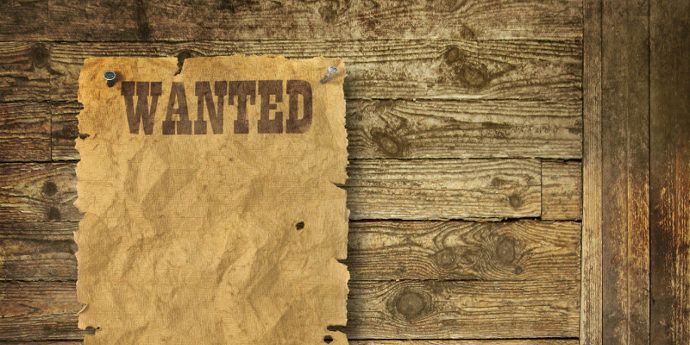 Present a bit of your homeland and exchange with other people learning German!Take a photo of something in your homeland that you particularly like, and answer briefly the following questions: (auf Deutsch)
Who are you? Where are you from? What does your photo show and what do you like about it? Why are you learning German?Take part and send us your “Wanted” poster! We will post the “Wanted” posters on Todo Alemán and will raffle book and DVD prizes among the participants.**Frau Kammann will send (email) the posters to the Goethe Institut.  If you do not want your posters sent in, make sure to let her know. *Turn ALL posters in to the Stu Common folder-Kammann-Group Work.